MODULO DI ISCRIZIONE AL PROGETTO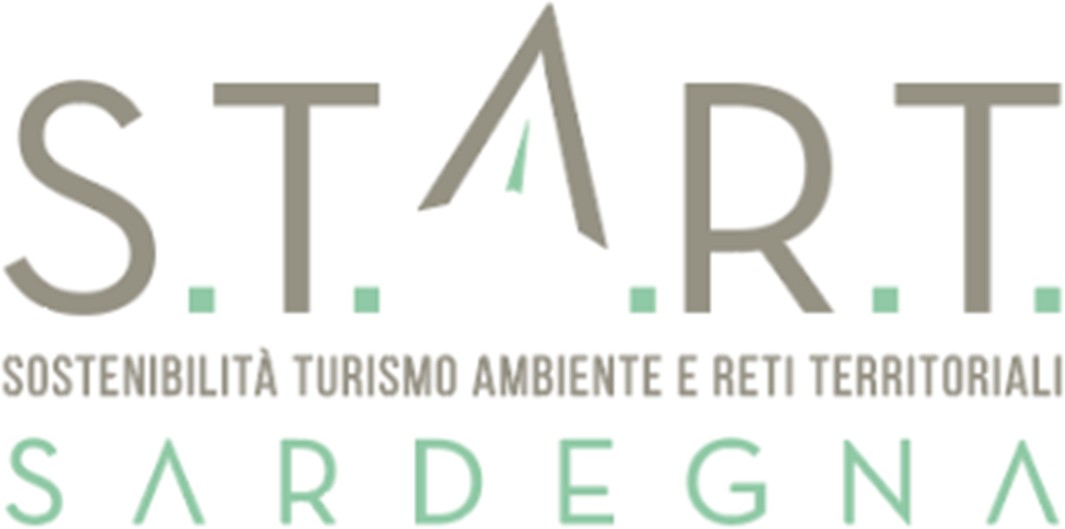 DCT 2016A2RO10 - CUP E85B16000010009 - CLP 1001031851GR160019CON VALENZA DI AUTOCERTIFICAZIONE (ai sensi dell’Art. 46 D.P.R. 28/12/2000 n. 445)Il/la sottoscritto/a 	Codice Fiscale  	CHIEDE L’ISCRIZIONE AL PERCORSO“PROGETTAZIONE ED IMPLEMENTAZIONE DEI SERVIZI PER LA FRUIZIONE DEL PARCO, AREA PROTETTA O SITO RETE NATURA E COORDINAMENTO DELLE ATTIVITÀ DI TUTELA” n. 300 ORE (trecento)Sede LULA15 partecipantiA tale scopo, ai sensi dell’art. 21 del D.P.R. 28 Dicembre 2000 n. 445, delle sanzioni penali richiamate dall’art. 76 del D.P.R. 28/12/00 N. 445 in caso di dichiarazioni mendaci e della decadenza dei benefici eventualmente conseguenti al provvedimento emanato sulla base di dichiarazioni non veritiere, di cui all’art. 75 del D.P.R. del 28/12/00 n. 445; ai sensi e per gli effetti dell’art. 47 del citato D.P.R. 445/2000, sotto la propria responsabilitàDICHIARA QUANTO SEGUENata/o a 	Provincia 	il 	Comune di residenza 		Prov. 		Nazione		 Indirizzo 					Cap			 Comune di domicilio (se diverso dalla residenza) 					Prov.		 Indirizzo 					Cap			 Telefono 	Cellulare 		E-mail  				REQUISITI D’ACCESSO E STATO OCCUPAZIONALEInattivi/Inoccupato/Disoccupato/Disoccupato di lunga durata1Diploma (specificare tipologia e indirizzo)1 La condizione di non occupazione fa riferimento alle persone che non svolgono attività lavorativa in forma subordinata, parasubordinata o autonoma  ovvero a coloro che, pur svolgendo una tale attività, ne ricavino un reddito annuo inferiore ad euro 8.000 per le attività di lavoro subordinato o parasubordinato e ad euro 4.800 per quelle di lavoro autonomo. Tale condizione deve essere posseduta all’avvio dei percorsi formativi.Luogo/Data 	FIRMA PER ESTESO (leggibile) 	ALLEGATIFotocopia del Documento di Identità in corso di validitàFotocopia del Codice FiscaleScheda anagrafica professionaleINFORMATIVA SUL TRATTAMENTO DEI DATI PERSONALI(ai sensi dell'art. 13 Regolamento (UE) 2016/679)Il Regolamento (UE) 2016/679 (RGPD) prevede il diritto alla protezione delle persone fisiche con riguardo al trattamento dei dati. In ottemperanza a tale normativa, con rifermento ai Suoi/Vostri dati personali a noi forniti, UNIFORM SERVIZI in qualità di affidatario dei servizi di formazione per conto della Regione Autonoma della Sardegna (RAS), e Responsabile del trattamento dei dati effettuato per conto della Regione Sardegna, desidera preventivamente informarLa/Vi, ai sensi dell’art. 12 e 13 RGPD, che tale trattamento sarà improntato ai principi di liceità, correttezza, trasparenza e di tutela della Sua riservatezza e dei Suoi/Vostri diritti così come sanciti dall’art. 5 RGPD.IDENTITÀ E DATI DI CONTATTO DEL TITOLARE DEL TRATTAMENTOIl “Titolare del trattamento” è la Regione Autonoma della Sardegna, con sede legale in Cagliari, viale Trento 69, legalmente rappresentata dal Presidente pro tempore della Giunta Regionale, sede legale a Cagliari, tel. 070 6067000, presidente@regione.sardegna.it, presidenza@pec.regione.sardegna.it.La UNIFORM SERVIZI, con sede legale in Cagliari, Via Malta 28, CF/P.IVA: 02371030921, è Responsabile del trattamento. In qualunque momento, è possibile contattare il Responsabile del trattamento mediante i seguenti canali:-	Telefono: 0708583890-	Lettera/Raccomandata AR: UNIFORM SERVIZI – via malta,28 - 09124 CAGLIARI-	Email: uniform@uniformservizi.it-	Internet: www.uniformservizi.itDATI DI CONTATTO DEL RESPONSABILE DELLA PROTEZIONE DEI DATIIl “Titolare del trattamento”, la Regione Autonoma della Sardegna (RAS), con Decreto Presidenziale n. 47 del 23.05.2018, ha provveduto a nominare il Responsabile della protezione dei dati (DPO) che è possibile contattare ai seguenti recapiti: tel: 0706065735, mail: rpd@regione.sardegna.it, pec: rpd@pec.regione.sardegna.itAnche la UNIFORM SERVIZI, in qualità di Responsabile del Trattamento, nel rispetto di quanto previsto dall’art. 37 RGPD, ha provveduto a nominare il Responsabile della protezione dei dati (DPO).Dati di contatto del DPO della UNIFORM SERVIZI: dpo@uniformservizi.itFINALITÀ DEL TRATTAMENTO CUI SONO DESTINATI I DATI PERSONALI E BASE GIURIDICA DEL TRATTAMENTO;I Suoi/Vostri dati saranno oggetto di trattamento, esclusivamente per finalità determinate, esplicite e legittime, e successivamente trattati in modo che non sia incompatibile con tali finalità. In particolare, la UNIFORM SERVIZI tratterà i suoi dati personali per le seguenti finalità: Consentire l’iscrizione ai percorsi formativi nell’ambito del progetto S.T.A.R.T.secondo le modalità e i requisiti determinati dalla Regione Autonoma della Sardegna (RAS);Gestire la fase di selezione ed elaborazione della conseguente graduatoria dei soggetti ammessi ai percorsi formativiGestione amministrativa, contabile e fiscale delle pratiche relative ai serviziConservazione e archiviazione della pratica relativa al servizioIl trattamento dei Suoi/Vostri dati per le finalità sopra dichiarate è necessario per dar seguito alle richieste di partecipazione ai percorsi formativi avanzate dall’interessato, per l'esecuzione di un compito di interesse pubblico o connesso all'esercizio di pubblici poteri di cui è investito il Titolare del trattamento e per adempiere agli obblighi legali cui è soggetto il Titolare del trattamento, tra cui le disposizioni di natura normativa e regolamentare disposti dalla Regione Autonoma della Sardegna.MODALITA’ DI TRATTAMENTO E PERIODO DI CONSERVAZIONE DEI DATI PERSONALILimitatamente ai trattamenti eseguiti dalla UNIFORM SERVIZI, questi sono eseguiti attraverso supporti cartacei o procedure informatiche da parte di soggetti interni appositamente autorizzati. A questi è consentito l’accesso ai Suoi dati personali nella misura e nei limiti in cui esso è necessario per lo svolgimento delle attività di trattamento che La riguardano. I Suoi dati, soprattutto quelli appartenenti a categorie particolari, sono trattati separatamente dagli altri anche mediante metodi di pseudonimizzazione o di aggregazione che non permettano di identificarLa in modo agevole e immediato.Inoltre, per garantire la Sua/Vostra riservatezza e l’integrità delle informazioni personali a noi fornite, i dati personali saranno trattati in maniera da garantire un’adeguata sicurezza, compresa la protezione, mediante misure tecniche e organizzative adeguate, da trattamenti non autorizzati o illeciti e dalla perdita, dalla distruzione o dal danno accidentali.UNIFORM SERVIZI verifica periodicamente gli strumenti mediante i quali i dati vengono trattati e le misure di sicurezza per essi previste di cui prevede l’aggiornamento costante; verifica, anche per il tramite dei soggetti autorizzati al trattamento, che non siano raccolti, trattati, archiviati o conservati dati personali di cui non sia necessario il trattamento o le cui finalità siano nel caso esaurite; verifica che i dati siano conservati con la garanzia di integrità e di autenticità e del loro uso per le finalità dei trattamenti effettivamente svolti.In merito ai dati appartenenti a categorie particolari (dati idonei a rivelare lo stato di salute, l’origine etnica, l’appartenenza politica etc.), le verifiche periodiche consentono a UNIFORM SERVIZI di valutarne la stretta pertinenza, non eccedenza e indispensabilità rispetto al rapporto, alla prestazione o all'incarico in corso, o anche cessato, anche con riferimento ai dati che sono forniti di Sua/Vostra iniziativa.UNIFORM SERVIZI garantisce che i dati che, anche a seguito delle verifiche, risultino eccedenti o non pertinenti o non indispensabili non saranno utilizzati salvo che per l'eventuale conservazione, a norma di legge, dell'atto o del documento che li contiene.Ai sensi dell’art. 13, par. 2, lett. a), i dati a Lei/Voi richiesti saranno conservati in una forma che consenta la Sua/Vostra identificazione per un arco di tempo non superiore al conseguimento delle finalità, decorso il quale i Suoi dati saranno definitivamente distrutti.In particolare, in relazione alle finalità sopra dichiarate, i dati personali saranno conservati per un tempo massimo di 12 anni o sino alla definizione, con sentenza passata in giudicato, dell’eventuale procedimento giudiziario, salvo superiori esigenze di sicurezza, non ultime quelle dipendenti da un evento di data breachDESTINATARI O CATEGORIE DI DESTINATARI DEI DATI PERSONALIPer quanto concerne i trattamenti eseguiti dalla UNIFORM SERVIZI, e da Censis, Area Science Park, e Apply Consulting i dati saranno conservati presso la suddetta sede legale del Capofila e titolare e potranno essere comunicati ad altri destinatari per lo svolgimento degli adempimenti normativi, all’uopo, previsti ed al fine di poter ottemperare agli obblighi imposti dalle leggi vigenti, ferma restando la garanzia di tutela di tutti i Suoi/Vostri diritti.I Suoi/Vostri dati potranno essere trattati da incaricati, all’uopo autorizzati e istruiti, preposti alla gestione delle attività necessarie al conseguimento delle finalità.Ove necessario, per le finalità dichiarate, alcuni trattamenti dei Suoi dati personali potranno essere effettuati anche da soggetti esterni ai quali UNIFORM SERVIZI, Censis, Area Science Park e Apply Consulting affida talune attività (o parte di esse) funzionali alla fornitura dei servizi richiesti dal cliente. In tal caso, gli stessi soggetti esterni, i quali opereranno in qualità di Responsabili del trattamento, essenzialmente ricompresi nelle seguenti categorie Enti preventivi, sociali e assicurativi.NATURA FACOLTATIVA E CONSEGUENZE DEL RIFIUTO DEI DATIIl conferimento dei dati personali per le finalità sopra dichiarate ha natura obbligatoria in quanto necessari al fine di consentire l’erogazione del servizio e per dar seguito alle richieste di partecipazione ai percorsi formativi avanzate dall’interessato nonché per adempiere agli obblighi legali cui è soggetto il titolare del trattamento, tra cui le disposizioni di natura normativa e regolamentare disposti dalla Regione Autonoma della Sardegna e gli obblighi legali inerenti gli adempimenti di natura fiscale e contabile.La UNIFORM SERVIZI rende noto che l’eventuale mancato o errato conferimento da parte Sua/Vostra di una delle informazioni a noi necessarie, avrà come principali possibili conseguenze l’impossibilità di dar seguito alla gestione della formazione,In particolare, avrà come principali possibili conseguenze:	l’impossibilità di costituire e dar seguito al rapporto instaurato	l’impossibilità di garantire la congruità del trattamento stesso ai patti contrattuali per cui esso sia eseguito;	la possibile mancata corrispondenza dei risultati del trattamento stesso agli obblighi imposti dalla normativa applicabile cui esso è indirizzato.Sarà Sua/Vostra cura comunicare al Titolare del trattamento l’eventuale variazione dei dati sottoposti a trattamento, al fine di garantire una corretta gestione della formazione, fatto comunque salvo il tuo diritto di rettifica.DIRITTI DELL'INTERESSATOIn qualità di Interessato, Lei potrà esercitare, in qualsiasi momento, il diritto di accesso (art. 15 RGPD), il diritto di rettifica (art. 16 RGPD), il diritto alla cancellazione (art. 17 RGPD), il diritto di limitazione di trattamento (art. 18 RGPD), il diritto alla portabilità dei dati (art. 20 RGPD) e il diritto di opposizione (art. 21 RGPD) con le modalità indicate negli stessi articoli, cui espressamente si rinvia. Per l’esercizio dei suddetti diritti, l’interessato potrà contattare il Titolare del Trattamento all’indirizzo: presidente@regione.sardegna.it, presidenza@pec.regione.sardegna.it. Per ogni ulteriore informazione e comunicazione in merito ai propri dati l´Interessato potrà contattare il Titolare del trattamento mediante i canali di comunicazione sopra indicati.DIRITTO DI RECLAMO ALL’AUTORITÀ DI CONTROLLOFatto salvo ogni altro ricorso amministrativo o giurisdizionale, l’interessato che ritenga che il trattamento che lo riguarda violi il Regolamento (UE) 2016/679 ha il diritto di proporre reclamo a un’autorità di controllo, segnatamente nello Stato membro in cui risiede abitualmente, lavora oppure del luogo ove si è verificata la presunta violazione.DIRITTI DELL’INTERESSATOArt. 15 RGPD - Diritto di accesso dell'interessatoL'interessato ha il diritto di ottenere dal titolare del trattamento la conferma che sia o meno in corso un trattamento di dati personali che lo riguardano e in tal caso, di ottenere l'accesso ai dati personali e alle seguenti informazioni:le finalità del trattamento;le categorie di dati personali in questione;i destinatari o le categorie di destinatari a cui i dati personali sono stati o saranno comunicati, in particolare se destinatari di paesi terzi o organizzazioni internazionali;quando possibile, il periodo di conservazione dei dati personali previsto oppure, se non è possibile, i criteri utilizzati per determinare tale periodo;l'esistenza del diritto dell'interessato di chiedere al titolare del trattamento la rettifica o la cancellazione dei dati personali o la limitazione del trattamento dei dati personali che lo riguardano o di opporsi al loro trattamento;il diritto di proporre reclamo a un'autorità di controllo;qualora i dati non siano raccolti presso l'interessato, tutte le informazioni disponibili sulla loro origine;l'esistenza di un processo decisionale automatizzato, compresa la profilazione di cui all'articolo 22, paragrafi 1 e 4, e, almeno in tali casi, informazioni significative sulla logica utilizzata, nonché l'importanza e le conseguenze previste di tale trattamento per l'interessato.Qualora i dati personali siano trasferiti a un paese terzo o a un'organizzazione internazionale, l'interessato ha il diritto di essere informato dell'esistenza di garanzie adeguate ai sensi dell'articolo 46 relative al trasferimento.Il titolare del trattamento fornisce una copia dei dati personali oggetto di trattamento. In caso di ulteriori copie richieste dall'interessato, il titolare del trattamento può addebitare un contributo spese ragionevole basato sui costi amministrativi. Se l'interessato presenta la richiesta mediante mezzi elettronici, e salvo indicazione diversa dell'interessato, le informazioni sono fornite in un formato elettronico di uso comune.Il diritto di ottenere una copia di cui al paragrafo 3 non deve ledere i diritti e le libertà altrui.”Art. 16 RGPD - Diritto di rettificaL'interessato ha il diritto di ottenere dal titolare del trattamento la rettifica dei dati personali inesatti che lo riguardano senza ingiustificato ritardo. Tenuto conto delle finalità del trattamento, l'interessato ha il diritto di ottenere l'integrazione dei dati personali incompleti, anche fornendo una dichiarazione integrativa.”Art. 17 RGPD - Diritto alla cancellazione («diritto all'oblio»)L'interessato ha il diritto di ottenere dal titolare del trattamento la cancellazione dei dati personali che lo riguardano senza ingiustificato ritardo e il titolare del trattamento ha l'obbligo di cancellare senza ingiustificato ritardo i dati personali, se sussiste uno dei motivi seguenti:i dati personali non sono più necessari rispetto alle finalità per le quali sono stati raccolti o altrimenti trattati;l'interessato revoca il consenso su cui si basa il trattamento conformemente all'articolo 6, paragrafo 1, lettera a), o all'articolo 9, paragrafo 2, lettera a), e se non sussiste altro fondamento giuridico per il trattamento;l'interessato si oppone al trattamento ai sensi dell'articolo 21, paragrafo 1, e non sussiste alcun motivo legittimo prevalente per procedere al trattamento, oppure si oppone al trattamento ai sensi dell'articolo 21, paragrafo 2;i dati personali sono stati trattati illecitamente;i dati personali devono essere cancellati per adempiere un obbligo legale previsto dal diritto dell'Unione o dello Stato membro cui è soggetto il titolare del trattamento;i dati personali sono stati raccolti relativamente all'offerta di servizi della società dell'informazione di cui all'articolo 8, paragrafo 1.Il titolare del trattamento, se ha reso pubblici dati personali ed è obbligato, ai sensi del paragrafo 1, a cancellarli, tenendo conto della tecnologia disponibile e dei costi di attuazione adotta le misure ragionevoli, anche tecniche, per informare i titolari del trattamento che stanno trattando i dati personali della richiesta dell'interessato di cancellare qualsiasi link, copia o riproduzione dei suoi dati personali.I paragrafi 1 e 2 non si applicano nella misura in cui il trattamento sia necessario:per l'esercizio del diritto alla libertà di espressione e di informazione;per l'adempimento di un obbligo legale che richieda il trattamento previsto dal diritto dell'Unione o dello Stato membro cui è soggetto il titolare del trattamento o per l'esecuzione di un compito svolto nel pubblico interesse oppure nell'esercizio di pubblici poteri di cui è investito il titolare del trattamento;per motivi di interesse pubblico nel settore della sanità pubblica in conformità dell'articolo 9, paragrafo 2, lettere h) e i), e dell'articolo 9, paragrafo3;a fini di archiviazione nel pubblico interesse, di ricerca scientifica o storica o a fini statistici conformemente all'articolo 89, paragrafo 1, nella misurain cui il diritto di cui al paragrafo 1 rischi di rendere impossibile o di pregiudicare gravemente il conseguimento degli obiettivi di tale trattamento; oper l'accertamento, l'esercizio o la difesa di un diritto in sede giudiziaria.Art. 18 RGPD - Diritto di limitazione di trattamentoL'interessato ha il diritto di ottenere dal titolare del trattamento la limitazione del trattamento quando ricorre una delle seguenti ipotesi:l'interessato contesta l'esattezza dei dati personali, per il periodo necessario al titolare del trattamento per verificare l'esattezza di tali dati personali;il trattamento è illecito e l'interessato si oppone alla cancellazione dei dati personali e chiede invece che ne sia limitato l'utilizzo;benché il titolare del trattamento non ne abbia più bisogno ai fini del trattamento, i dati personali sono necessari all'interessato per l'accertamento, l'esercizio o la difesa di un diritto in sede giudiziaria;l'interessato si è opposto al trattamento ai sensi dell'articolo 21, paragrafo 1, in attesa della verifica in merito all'eventuale prevalenza dei motivi legittimi del titolare del trattamento rispetto a quelli dell'interessato.Se il trattamento è limitato a norma del paragrafo 1, tali dati personali sono trattati, salvo che per la conservazione, soltanto con il consenso dell'interessato o per l'accertamento, l'esercizio o la difesa di un diritto in sede giudiziaria oppure per tutelare i diritti di un'altra persona fisica o giuridica o per motivi di interesse pubblico rilevante dell'Unione o di uno Stato membro.L'interessato che ha ottenuto la limitazione del trattamento a norma del paragrafo 1 è informato dal titolare del trattamento prima che detta limitazione sia revocata.Art. 20 RGPD - Diritto alla portabilità dei datiL'interessato ha il diritto di ricevere in un formato strutturato, di uso comune e leggibile da dispositivo automatico i dati personali che lo riguardano forniti a un titolare del trattamento e ha il diritto di trasmettere tali dati a un altro titolare del trattamento senza impedimenti da parte del titolare del trattamento cui li ha forniti qualora:il trattamento si basi sul consenso ai sensi dell'articolo 6, paragrafo 1, lettera a), o dell'articolo 9, paragrafo 2, lettera a), o su un contratto ai sensi dell'articolo 6, paragrafo 1, lettera b); eil trattamento sia effettuato con mezzi automatizzati.Nell'esercitare i propri diritti relativamente alla portabilità dei dati a norma del paragrafo 1, l'interessato ha il diritto di ottenere la trasmissione diretta dei dati personali da un titolare del trattamento all'altro, se tecnicamente fattibile.L'esercizio del diritto di cui al paragrafo 1 del presente articolo lascia impregiudicato l'articolo 17. Tale diritto non si applica al trattamento necessario per l'esecuzione di un compito di interesse pubblico o connesso all'esercizio di pubblici poteri di cui è investito il titolare del trattamento.Il diritto di cui al paragrafo 1 non deve ledere i diritti e le libertà altrui.Art. 21 RGPD - Diritto di opposizioneL'interessato ha il diritto di opporsi in qualsiasi momento, per motivi connessi alla sua situazione particolare, al trattamento dei dati personali che lo riguardano ai sensi dell'articolo 6, paragrafo 1, lettere e) o f), compresa la profilazione sulla base di tali disposizioni. Il titolare del trattamento si astiene dal trattare ulteriormente i dati personali salvo che egli dimostri l'esistenza di motivi legittimi cogenti per procedere al trattamento che prevalgono sugli interessi, sui diritti e sulle libertà dell'interessato oppure per l'accertamento, l'esercizio o la difesa di un diritto in sede giudiziaria.Qualora i dati personali siano trattati per finalità di marketing diretto, l'interessato ha il diritto di opporsi in qualsiasi momento al trattamento dei dati personali che lo riguardano effettuato per tali finalità, compresa la profilazione nella misura in cui sia connessa a tale marketing diretto.Qualora l'interessato si opponga al trattamento per finalità di marketing diretto, i dati personali non sono più oggetto di trattamento per talifinalità.Il diritto di cui ai paragrafi 1 e 2 è esplicitamente portato all'attenzione dell'interessato ed è presentato chiaramente e separatamente da qualsiasialtra informazione al più tardi al momento della prima comunicazione con l'interessato.Nel contesto dell'utilizzo di servizi della società dell'informazione e fatta salva la direttiva 2002/58/CE, l'interessato può esercitare il proprio diritto di opposizione con mezzi automatizzati che utilizzano specifiche tecniche.Qualora i dati personali siano trattati a fini di ricerca scientifica o storica o a fini statistici a norma dell'articolo 89, paragrafo 1, l'interessato, per motivi connessi alla sua situazione particolare, ha il diritto di opporsi al trattamento di dati personali che lo riguarda, salvo se il trattamento è necessario per l'esecuzione di un compito di interesse pubblico.Luogo/Data 	FIRMA PER ESTESO (leggibile) 	(Per ricevuta e presa visione)